104學年度北二區高級中學數理及資訊學科能力競賽複賽物理科實驗試題競賽日期：2015.11.10            競賽編號：______________注意事項：實驗報告共9頁(含封面、正弦函數表)，實驗報告撰寫於報告紙上。實驗題共三部分，其報告內容應包含：原理、摘要。實驗裝置簡圖及操作簡述。測量方法。畫出表格記錄測得的數據，並作誤差分析。詳列實驗流程、計算過程與結果實驗操作之評審主要依據實驗報告評分，所以務必在報告中詳細記載各項內容。數據分析應記錄於報告紙中，報告紙背面也可以書寫，但請註明，同時表格也要清楚。總測驗時間為3小時。實驗器材：（請先清點器材，若有不足，請立即告知監試老師）器材說明：請勿直視雷射光源以確保安全請勿長時間連續按住雷射或LED光源，避免電力耗損反射出來的雷射光束勿射進別組實驗說明：本實驗利用光學全反射及干涉原理進行量測分析。第一部分為量測水與空氣介面的全反射臨界角第二部分為量測分析CD及DVD光碟片的軌距第三部分為觀察CD光碟片分光的現象及說明請依下頁詳細說明，依序作答。背景介紹：光碟片可視為反射式光柵，其軌距如圖一所示。圖二，A、B是分別經由兩相鄰軌道反射的雷射光，入射角為，反射角為。A、B的光程差可表示為。若光程差為波長的整數倍時，會產生建設性干涉，其中m代表第m階。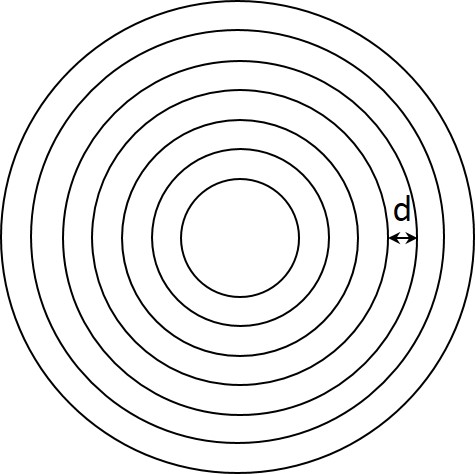 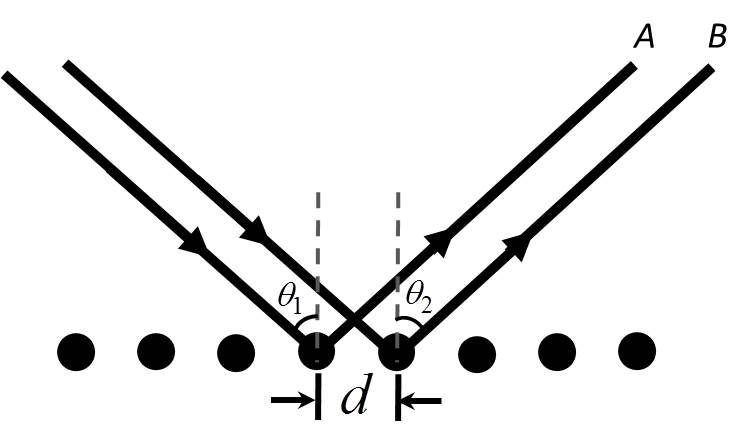                圖一                         圖二※ 注意事項 ※1.	請勿直視雷射光源，違反者將扣分。2.	計算或推導時，壓克力的外壁厚度可忽略。3.	在實驗中假設雷射光束為平行光。4.	雷射光若從另一個出口(白光LED出光口)漏光影響觀察時，請遮住另一個出光口，以保持雷射只有一個光點。第一部份：全反射臨界角有一雷射光源由水中進入空氣時發生全反射，請問全反射臨界角為幾度?
水的折射率為1.33。                                                 ( 5分)利用壓克力器皿裝水，量測水與空氣之間的全反射臨界角(器皿厚度可忽略)。( 8分)第二部分：量測分析CD及DVD光碟片的軌距利用現有器材量測CD光碟片的軌距。以雷射光入射光碟片，量測第一階繞射與反射光(第零階)的夾角(至少改變4個不同的入射角)。將所測得的實驗數據以表格方式記錄。以數據分析CD光碟的軌距。                                  ( 10分)重複上述實驗步驟，以數據分析DVD光碟的軌距。                     ( 10分)第三部分：觀察CD光碟片分光的現象及說明將第二部分的雷射光以白光取代。以白光入射光碟片觀察看到的現象，說明為何會產生彩虹光，並說明觀察到的紅光與藍光為何角度不同。                       ( 7分)題  目題  目得 分第一部分第一小題（5分）第一部分第二小題（8分）第二部分 第一小題（10分）第二部分 第二小題（10分）第三部分（7分）第三部分（7分）總 分（40分）總 分（40分）器材名稱數量器材名稱數量壓克力器皿1個固定支架1組雷射筆2支白紙(未附在答題本)2張量角器1個方格紙(未附在答題本)2張剪刀1把膠帶1捲CD1片250 cc燒杯1個DVD1片30 cm直尺1支面紙1包